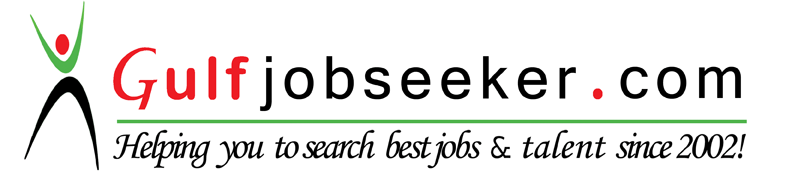 Contact HR Consultant for CV No: 302920E-mail: response@gulfjobseekers.comWebsite: http://www.gulfjobseeker.com/employer/cvdatabasepaid.php OBJECTIVES:To join an institution where it requires nursing responsibilities that will utilize my education and experience in Nursing.To expand my knowledge for professional growth.PROFESSIONAL EXPERIENCE:Hospital Name : Adventist Medical Center –Bacolod 						 Address : C.V. Ramos Avenue, Taculing Bacolod City, Negros Occidental, Philippines, 6100Total No. of Beds : 150 Unit Assigned : Patient Care Unit-1 (Male/Female Medical- Surgical unit)Total beds in Unit : 40No. of Patient Handle (ratio) : 1:6Position : Staff Nurse/ Charge Nurse ( CASUAL)Period : March  19, 2013- December 31, 2014Position : Staff Nurse/ Charge Nurse ( REGULAR)January 1, 2015- January 10, 2015Position : SENIOR NURSE/ Unit coordinator ( REGULAR)January 11, 2015- August 22, 2015Unit Assigned : Patient Care Unit-5   (VIP) (Male/Female Medical- Surgical, OB-gyne, Pediatric  unit)Position : SENIOR  NURSE/ Unit Coordinator ( REGULAR)August 22, 2015- August 1, 2016 Total beds in Unit : 21Duties and Responsibilities:UNIT COORDINATOR/ SENIOR NURSE:Completes initial assessment on patients’ acuity relevant for staffing assignment. Assign patients to incoming primary nurses.Assist the clinical manager in the development of annual operational and strategic plans for the unit.Ensures 100% completeness of charts at the end of the shift.Conducts clinical audit daily.Facilitates concerns and complaints of patients, visitors, and significant others in the unit.Coordinates facilitated concerns and complaints to the clinical manager.Fortifies the explanation of all procedures to patients and significant others upholding confidentiality and privacy and allowing patients to express their psychological needs.Assist doctors’ in their rounds if Primary nurse is at bedside.Reviews transcribed and carried out orders of the Primary nurses.Updates attending physician of the latest condition of patients at the end of the shift.Conducts rounds with clinical managers in the unit.Validates and countersigns documented evidences of nursing care in the chart in a timely manner following the standard in documentation.Ensures e- cart supplies and equipment in the unit are functional at the start of the shift.Performs hand washing and demonstrates appropriate use of personal protective equipment in compliance with infection control standards.Adheres to proper waste disposal to include biohazards and sharps.Counterchecks preparation of the patient  for diagnostic procedure, treatment and therapeutic regimen.Checks implemented nursing care based on approved procedures, work instructions, policies and guidelines.Conducts turn over report in a detailed, thorough manner to ensure consistency in the continuity of care.Reviews audited charts of all patients in the units on night shift schedule.Answers telephone call according to ICARE standards.Operates the following equipment efficiently:Telephone/ cellphone, computer, printer, scanner, refrigerator, suction machine, defibrillator, wall mounted oxygen, call bells.Prays with the patient during grand roundsSTAFF NURSE/ PRIMARY NURSE:Determines   patient’s  level   of  consciousness   and  rates   patient  according   to   Glascow ComaScale.For conscious and  coherent patients, orientation to surroundings and set up is  done to avoid increase in anxiety level.Maintain safety of the client during and upon admission.Monitor vital signs such as pulse, respiration, blood pressure and temperature of the patients.Provides  admission care  like  transferring patient  to bed,  providing supplemental  oxygen  if needed and maintaining thermoregulation.Double checks contraptions for proper placement and functioning.Giving medication using 10R’s in administering proper medication.Receives  endorsement from Emergency Room nurse  or floor nurse  regarding patient’s data and case together with the physician’s order and admitting diagnosis.Assist Resident doctor or attending physician indoing ET intubation indicated for patients.Suctioning nasal and oral secretions from patients with ET tube  performed aseptically.Provide physical, hygienic,  emotional, spiritual and nutritional needs for comatose or critically ill patients.Documents  course  of treatment  done  per  shift  and note  any  special  procedure  or  those needing follow ups.Performs CPR to patients undergoing  pulmonary arrest.Provides emotional support and empathy to patients relatives.Performs venoclysis for blood transfusion and fluid replacements.Monitor and care patients with Jackson Pratt drain, chest tubes, tracheostomy and gastrostomy tube.Inserts NGT, foley catheter  and IV access whenever needed.Assist  in minor surgeries done  bedside like suturing lacerated  wounds, wound debridement, thoracentesis and chest tube insertion for drainage of fluids and collection.Do gastric lavage with  GI bleeding.Bedsore or pressure sore care performed for bedridden patients.Assist in early patient’s rehabilitation  and do health teachings.Ensure  safety  of  the  client  throughout  confinement by  anticipating  needs  and  observing universal precaution in each of clients’ contact.Provide physical, mental and emotional care whenever needed.Maintains infection free environment and enforces universal precaution for patients’  protection.Develops rapport with patient, staff  and physician.Responsible, fast learner, committed to work  and willing to learn.Strong  analytical   skills,  capable  of   assessing  conditions  and   implementing  appropriate interventionLICENSE:Registered NurseBoard Passer Year 2012, Dubai Prometric Exam Computer-based Registered Nurse DHA Eligibiliy Letter Status: PASSEDTRAININGS AND SEMINARS ATTENDED:STAFF NURSE (TRAINEE) INTENSIVE CLINICAL CARE PROGRAMAUG. 29, 2012- DEC. 22, 2012Bacolod Adventist Medical Center- PhilippinesBASIC LIFE SUPPORT (AMERICAN HEART ASSOCIATION)  April 11, 2016- April 11, 2018ADVANCED CARDIAC LIFE SUPPORT ( AMERICAN HEART ASSOCIATION) 	December 1, 2014- December 1, 2016INTRAVEINOUS THERAPIST (ASSOCIATION OF NURSING SERVICE ADMINISTRATORS OF THE PHILIPPINES)April 28, 2016- April 28, 2019EDUCATIONAL ATTAINMENT:COLLEGE: 	Bachelor of Science in NursingCentral Philippine Adventist CollegeAlegria, Murcia, Negros Occidental ---S.Y 2007 – 2011SECONDARY:    Negros Mission AcademyC.V. Ramos Avenue, Taculing, Bacolod City, Negros Occidental, Philippines, 6100S.Y. 2003- 2007ELEMENTARY: Negros Mission Academy Elementary SchoolC.V. Ramos Avenue, Taculing, Bacolod City, Negros Occidental, Philippines, 6100S.Y. 1997 –2003I hereby certify that the above information is true and correct to the best of my knowledge and ability.